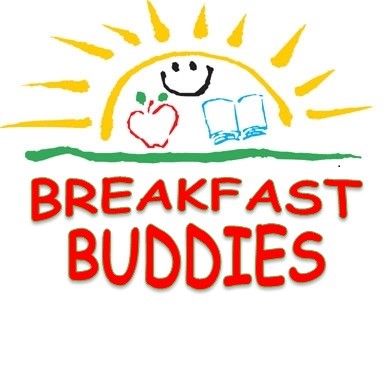 BREAKFAST BUDDIES Name/s:_________________________________PLEASE TICK WHICH SESSIONS YOU ARE BOOKINGNursery: 	Sessions required (fees included with Nursery fees) = _________Pre-school: 	Number of hours used from 30hr weekly allocation = _______/weekORNursery: 	Total number of sessions = _____@ £5.00 per session = £_______ Pre-school: 	Total number of sessions = _____@ £5.00 per session = £_______ Yr R – 6: 	Total number of sessions = _____@ £4.50 per session = £_______ Method of paymentCHILDCARE VOUCHERS 	___________________ Date: ___________(Please state name of provider and reference code) REMINDERPAYMENTS MUST BE MADE AT THE TIME OF BOOKINGMIX ‘TIL SIX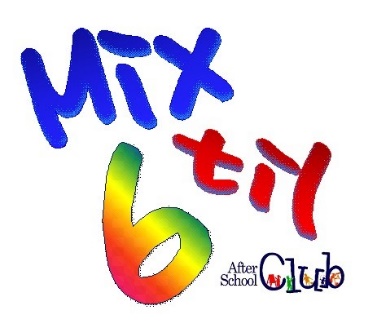 Name/s:________________________________PLEASE CIRCLE THE COLLECTION TIME THAT YOU ARE BOOKINGNursery: 	Sessions required (fees included with Nursery fees) = _________Pre-school: 	Number of hours used from 30hr weekly allocation = _______/weekORTotal number of sessions to 5.15pm = ______@ £8.00 per session = £_______  Total number of sessions to 6.00pm = ______@ £9.50 per session = £_______ Clubs after school: Total number of sessions - Club: ____________  4.20-5.15pm = ______@ £3.75 per session = £_______  Club: ____________  4.20-6.00pm = ______@ £5.25 per session = £_______Method of paymentCHILDCARE VOUCHERS 	___________________ Date: ___________(Please state name of provider and reference code) REMINDERPAYMENTS MUST BE MADE AT THE TIME OF BOOKINGBREAKFAST BUDDIES Name/s:_________________________________PLEASE TICK WHICH SESSIONS YOU ARE BOOKINGNursery: 	Sessions required (fees included with Nursery fees) = _________Pre-school: 	Number of hours used from 30hr weekly allocation = _______/weekORNursery: 	Total number of sessions = _____@ £5.00 per session = £_______ Pre-school: 	Total number of sessions = _____@ £5.00 per session = £_______ Yr R – 6: 	Total number of sessions = _____@ £4.50 per session = £_______ Method of paymentCHILDCARE VOUCHERS 	___________________ Date: ___________(Please state name of provider and reference code) REMINDERPAYMENTS MUST BE MADE AT THE TIME OF BOOKINGMIX ‘TIL SIX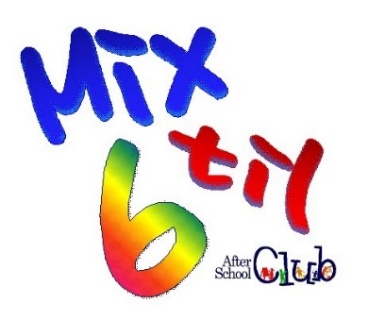 Name/s:________________________________PLEASE CIRCLE THE COLLECTION TIME THAT YOU ARE BOOKING Nursery: 	Sessions required (fees included with Nursery fees) = _________Pre-school: 	Number of hours used from 30hr weekly allocation = _______/weekORTotal number of sessions to 5.15pm = ______@ £8.00 per session = £_______  Total number of sessions to 6.00pm = ______@ £9.50 per session = £_______ Clubs after school: Total number of sessions - Club: ____________  4.20-5.15pm = ______@ £3.75 per session = £_______  Club: ____________  4.20-6.00pm = ______@ £5.25 per session = £_______Method of paymentCHILDCARE VOUCHERS 	___________________ Date: ___________(Please state name of provider and reference code) REMINDERPAYMENTS MUST BE MADE AT THE TIME OF BOOKINGw/cNo. of children Monday Tuesday Wednesday Thursday Friday 08/01/24TED15/01/2422/01/2429/01/2405/02/24w/cMondayTuesday Wednesday Thursday Friday 08/01/24TED5.15pm/6pm 5.15pm/6pm 5.15pm/6pm 5.15pm/6pm 15/01/245.15pm/6pm5.15pm/6pm 5.15pm/6pm 5.15pm/6pm 5.15pm/6pm 22/01/245.15pm/6pm5.15pm/6pm 5.15pm/6pm 5.15pm/6pm 5.15pm/6pm 29/01/245.15pm/6pm5.15pm/6pm 5.15pm/6pm 5.15pm/6pm 5.15pm/6pm05/02/245.15pm/6pm5.15pm/6pm 5.15pm/6pm 5.15pm/6pm 5.15pm/6pm w/cNo. of children Monday Tuesday Wednesday Thursday Friday 19/02/2426/02/2404/03/2411/03/2418/03/24w/cMondayTuesday Wednesday Thursday Friday 19/02/245.15pm/6pm5.15pm/6pm5.15pm/6pm5.15pm/6pm5.15pm/6pm26/02/245.15pm/6pm5.15pm/6pm5.15pm/6pm5.15pm/6pm5.15pm/6pm04/03/245.15pm/6pm5.15pm/6pm5.15pm/6pm5.15pm/6pm5.15pm/6pm11/03/245.15pm/6pm5.15pm/6pm5.15pm/6pm5.15pm/6pm5.15pm/6pm18/03/245.15pm/6pm5.15pm/6pm5.15pm/6pm5.15pm/6pm5.15pm/6pm